健康状態申告書※下記について、あてはまる場合は□に✓を入れてください。１．　　　　　　　□・・ホールの　　（　　　　　　　　　　　　　　　　　）　　　　　　　　　・　（　　　　　　　　　　　　　　　　　　　　　　　　　　　　　　　　）　　　　　　□の　　　　　　　　　　　（　　　　　　　　　　　　　　　　　　　　　　　　　　　　　　　　）　       □・・ホール・の　　（　　　　　　　　　　　　　　　　　　　　）２．　　　　　　　□にのがない　　　　　　□しさ（）・いだるさ・の・などのがない　　　　　　□がしているやへののがない３．　ポリシー　　　　　　□する　　　　　　□しない群馬県社会福祉総合センターポリシー　群馬県社会福祉総合センター（以下「センター」という。）では、群馬県の「社会経済活動再開に向けたガイドライン」及び「新型コロナウイルス感染症に係る県主催イベント等実施ガイドライン」（以下「ガイドライン等」という。）に基づいた感染拡大防止対策をとっております。ご利用の皆様のご理解とご協力をお願いします。の、「つの」（、、）の、、ののからについてします。◆基本事項①　正面玄関を入口、裏口（構内一般駐車場側）を出口とします。＊車椅子利用者で裏口駐車場に駐車し入館する場合には、裏口（構内一般駐車場側）にインターホンがありますので、センター受付までご連絡ください。裏口を開錠します。②　正面玄関に非接触型体温計を設置します。③　センター会議室等を使用しての会議他に出席する場合には、「健康状態申告書」（様式１）に予め記載の上、ご来館ください。（ＨＰからダウンロードできます。）④　「37.5℃以上発熱のある者」、「息苦しさ（呼吸困難）・強いだるさや、軽度であっても咳・咽頭痛などの症状がある場合」、「過去2週間以内に感染が引き続き拡大している国・地域への訪問歴がある場合」は、入館をご遠慮ください。「行動ポリシー」への同意及び「健康状態申告書」記入　⇒　検温　⇒　手指消毒液で手指の消毒　⇒　入館　⇒　会議等主催者へ健康状態申告書の提出⑤　センター利用後14日以内に新型コロナウイルスに罹患、或いは、濃厚接触者となった場合には、会議等主催者へ連絡をするとともにセンター受付（TEL027-255-6000）にご連絡ください。また、センター利用後14日を目安に検温による発熱の有無の確認をお願いします。利用日令和　　　　年　　　　月　　　　日　 体温  　　　　　　　　　　　　　　　　℃　　　　　　　　　　　　　　　　℃氏名①① 性別  □男　　　　□女住所②②②②電話番号orメールアドレス③③③③１．収集した個人情報は、目的達成のために利用し、法令に基づく場合又は本人の同意がある場合を除き、他に利用及び提供することはいたしません。２．感染者が出た場合における聞き取り調査への協力をお願いします。３．濃厚接触者となった場合は、１４日間を目安に自宅待機をお願いすることがありますので、予めご了承ください。４．会議後１４日を目安に検温による発熱の有無の確認をお願いします。と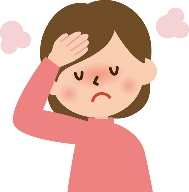 のののロビー、、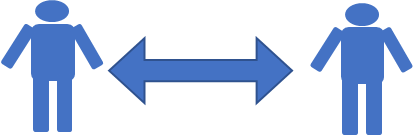 でのの　、、をマスク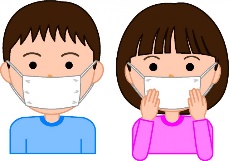 いの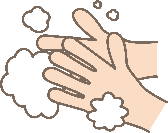 